Осторожно, Интернет!Из различных источников стало известно, что  в России за последнее время было завербовано в ДАИШ (запрещенная организация на территории РФ) более 2500 человек, включая женщин и подростков. Своих жертв вербовщики ищут в Интернете: соцсетях и, конечно, на сайтах знакомств. Вовлекая Вас в террористическую деятельность, которая  является тяжким преступлением, вербовщики  преследуют свои цели, а Вы навсегда разрушите собственную жизнь и жизнь своих близких!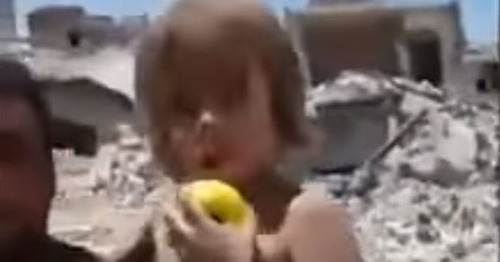 Появившаяся в соцсетях 16 июля 2017 года видеосъемка  чеченского мальчика Билала Тагирова, которого иракские солдаты захватили в городе Мосул, вызвала широкий резонанс среди жителей Чечни. Двухлетнего мальчика в 2015 году незаконно вывез в Сирию отец,  завербованный в ряды запрещенной в России судом террористической организации ДАИШ. Как вычислить вербовщика и не поддаться его влиянию?Если Вы пользователь социальной сети:Перед тем, как познакомиться с Вами для последующей вербовки группа экспертов-психологов ведет выбор жертвы путем исследования страничек в соцсетях — здесь они находят всю необходимую информацию для психоанализа и первичного отбора более подходящих для вербовки личностей. Фотографии, статусы,  комментарии, участие в группах дают представление об интересах человека, степени подверженности внушению,уровне образования, круге его общения,  комплексах и проблемах. Ограничьте доступ к своим фотографиям, записям и другим материалам только для круга друзей, которых хорошо знаете, с помощью соответствующих настроек!Вербовщик вычисляет свою жертву путем анализа переписки в различных группах: мусульманских группах, группах разведенных и одиноких женщин,людей, находящихся в депрессии или испытывающих какие-либо трудности, например, разлуку с ребенком или отсутствие жилья, группах знакомств, группах по интересам, и даже на популярных городских форумах. Не слишком откровенничайте в общедоступных группах и на форумах, ведите себя осторожней! Для обсуждения личных историй используйте псевдоним или пишите в третьем лице: "Хочу посоветоваться, с моим знакомым был такой случай..."Наметив  несколько жертв, вербовщик начинает знакомиться с ними. Будьте внимательны, когда к вам "стучится" новый знакомый! Не принимайте в друзья всех подряд! Выясняйте, кто он и откуда Вы можете быть знакомы! Ведь это может быть бот или вербовщик!В последнее время для вербовки также используются мессенджеры: WhatsApp, Telegram и Viber. Если Вам пришло сообщение непонятного содержания с незнакомого номера, не отвечайте на него!Как может вести переписку вербовщик?1) Обычно, новый знакомый начинает активно интересоваться Вашей личной жизнью, увлечениями, проблемами, заботами, финансовым положением. Он делает это для того, чтобы найти нужную "кнопку", чтобы в будущем надавить на Вас.2) Выяснив, чего или кого Вам не хватает, вербовщики стараются занять пустующую нишу в Вашей жизни. Он стремится стать Вам другом, любовником, соратником, учителем, спасителем и пр. Старается помочь решить Ваши проблемы (даже если Вы его об этом не просите), чтобы в дальнейшем Вы чувствовали себя обязанным ему.Вот фразы, которые должны насторожить: «Я хочу тебе помочь», «Ты себе даже не представляешь, как тебе сейчас нужна помощь».3) Вербовщик будет стараться изменить Вашу привычную жизнь: "Разорви отношения с людьми, которые тебя не ценят", "Обрети новых друзей", "Игнорируй родителей и родственников, которые не понимают твоей уникальности, твоего таланта", будет рекомендовать читать книги или статьи, которые "изменят твою жизнь, твои представления об окружающем мире".В ходе переписки он будет манипулировать эмоциональным состоянием для того, чтобы запрограммировать на определенное поведение. Он может либо соглашаться с Вами: «Ты все правильно говоришь. Я с тобой полностью согласен. Все, о чем ты только что рассказала, помню, было и у моей знакомой». Либо резко осуждать Ваше мнение: «Все, что ты говоришь, нелогично! Вот у тебя есть психологическое образование? Тогда, будь добра, молчи».4) Главная задача вербовщика — сделать Вас беззащитным перед манипуляцией, заставить Вас усомниться в своём мировоззрении, в своих жизненных принципах, идеях.5) Потом он пообещает Вам решить все проблемы разом, но при условии выполнения некоего задания. В качестве теста может попросить о любой, самой простой услуге. Если Вы соглашаетесь, то Вы попали к вербовщику на крючок.6) Последнее, Вам делают предложение познакомиться лично, посетить какое-нибудь собрание или встречу, чтобы найти новых друзей.Это общая схема ведения переписки. Тематика и повод для нее могут быть самыми разными: любовная переписка, помощь в решении жизненных и финансовых проблем, помощь в изучении восточной культуры, религиозная солидарность (в случае переписки с мусульманином: "ты должен помочь своим братьям, страдающим от кровавого режима Асада", "твой религиозный долг совершить хиджру/переселение/ в страну, которая живет по законам шариата, где нет алкоголя, наркотиков и разврата", "давай совершим никях/мусульманское бракосочетание/ и уедем туда, где будем жить праведной жизнью" и т.д.)Те, кто наиболее уязвимы для вербовки:Одинокие женщины, ищущие вторую половину; люди, находящиеся в состоянии стресса или депрессии; имеющие серьезные нерешенные проблемы; романтики; люди, чувствующие обиду на окружающее общество или близких, непонимание с их стороны; люди, находящиеся в духовном поиске; люди, подвергающиеся различного рода дискриминации.Как противостоять технологиям вербовкиОбщаясь с новыми людьми, особенно онлайн, соблюдайте три правила:1. Сохраняйте осознанность, понимание, что с вами происходит сейчас. Вырабатывайте навык наблюдателя, задавайте вопросы: «Зачем Вы мне это говорите?», «Для чего вам это нужно?»2. Перепроверяйте любую информацию, исследуя предмет полностью, начиная с отзывов в Интернете и заканчивая сводками МВД.3. Найдите глобальную цель в жизни, продумайте путь ее достижения. И тогда ни одна секта,  ни одна мысль или идея не сможет сдвинуть вас с пути, по которому идете Вы для достижения намеченных планов.Если Вы посетитель мечети:Многих мусульман вербуют во время посещения мечетей, халяль-кафе, на рынках и базарах, где большая концентрация приезжих и где существуют своеобразные "биржи труда", где человек может найти работу.Как правило, вербовщик безошибочно видит свою потенциальную жертву. Это может быть молодой человек растерянного вида, приезжий, который ищет своих земляков, который пришел за моральной либо материальной поддержкой.С ним заводят разговор, проявляют внимание и благосклонность, стараются помочь в решении текущей проблемы, например, дают денег в долг, делают фиктивные разрешительные документы и потом начинают промывать мозги: пропагандируют "чистый ислам", дают читать соответствующие книги, предлагают не ходить в мечеть, "т.к. тут неправильно молятся", а посещать собрания "истинно верующих" на квартире или в доме. Могут откровенно предложить поехать на войну за серьезное вознаграждение или начинают чем-нибудь шантажировать, угрожая раскрыть какой-то секрет, проступок или вредную привычку родным и друзьям.Что нужно делать?Ответить: "Брат, вот ты мне говоришь ехать на джихад, а сам чего же тут сидишь и не едешь?" либо "Ты езжай на войну, я за тебя джаназа /заупокойную молитву/ прочитаю".Помните, что участие в террористической деятельности является тяжким преступлением (УК РФ, Статьи 205-208, 280-284), которое карается различными сроками лишения свободы. Если Вы уедете в ДАИШ (запрещенная организация на территории РФ), Вы навсегда разрушите собственную жизнь и жизнь своих близких!Если Вы чувствуете, что Вас вербуют, незамедлительно обратитесь к близким, к уважаемым и авторитетным людям, в правоохранительные органы, тем самым Вы окажете содействие борьбе с терроризмом.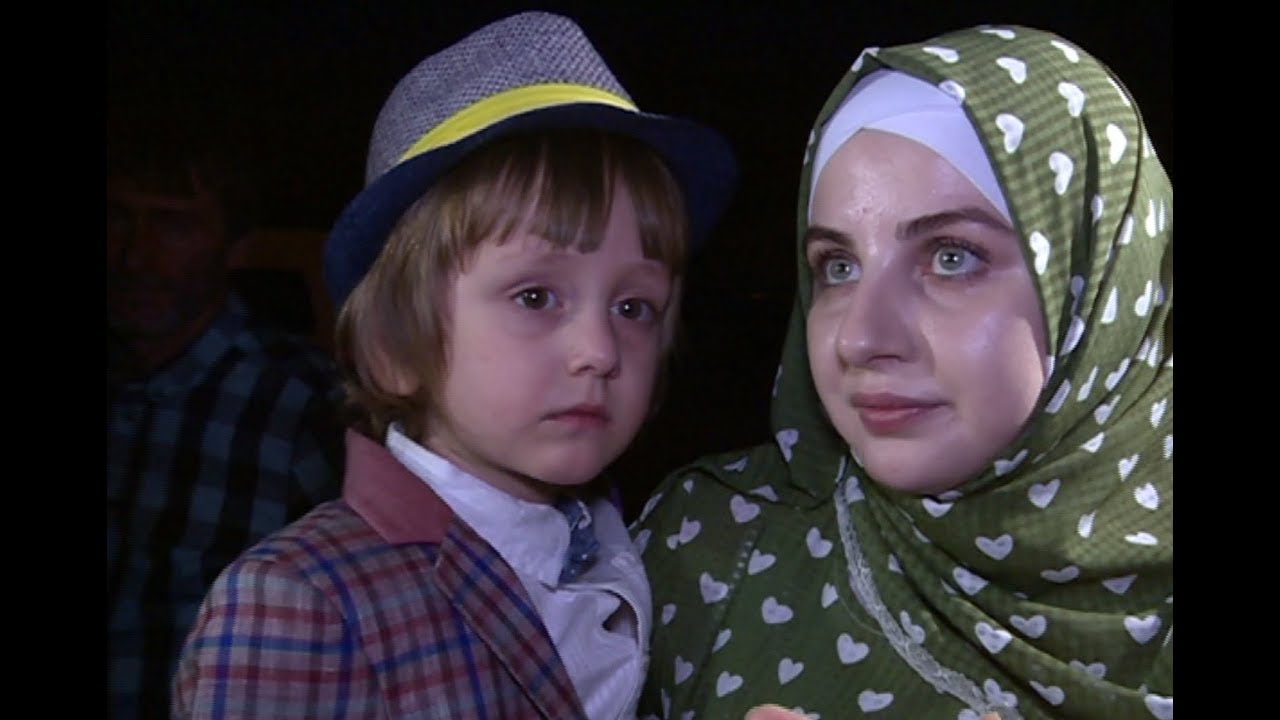 2 августа 2017 года Билал возвращен матери, сообщается на официальном сайте прокуратуры РФ. Худшее позади. Билал пока единственный, который  вернулся,  из 48 детей, вывезенных родителями в Сирию.Вы можете обратиться к нам, в  организацию «Женщины за развитие»Наши контактные номера:                                                      8 963 988 27 01                                                                                                       8 928 789 96 61